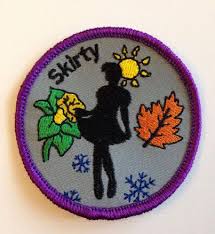 For at erhverve ”Skirty-mærket” skal du gå med nederdel (eller kjole) til alle spejderarrangementer i et år.Det er tilladt at have strømpebukser, leggins eller cykelshorts inden under.Det er også tilladt at have regnbukser ud over i nødstilfælde - men naturligvis bedst med en regn-nederdel!Og så skal man selvfølgelig sove i natkjole:-)Undtagelser er kun tilladte i tilfælde hvor nederdelen er for farlig påklædning i forhold til aktiviteten - som fx ved klatring/rappelling el. lign. Dette bestemmes af den aktivitetsansvarlige.Jeg _________________________(Spejderens underskrift)Lover herved, på spejderære, at jeg til enhver tid vil følge ovenstående regler, i mine bestræbelser på at opnå mit mærke.Der gives herved tilladelse til at overnævnte til enhver tid må følge ovenstående regler.________________________     _________(Forældres eller værges underskrift)                                               (Dato)